14.07.2021 года состоялась встреча населения с депутатом муниципального образования Красносельское Дубровиной Г. А.  и  депутатом муниципального образования Юрьев-Польский район  Родионовой Е. В. Галина Анатольевна  отчиталась о проведенной работе,  в том числе по обращениям и жалобам жителей с. Беляницино  и с. Энтузиаст Юрьев-Польского района.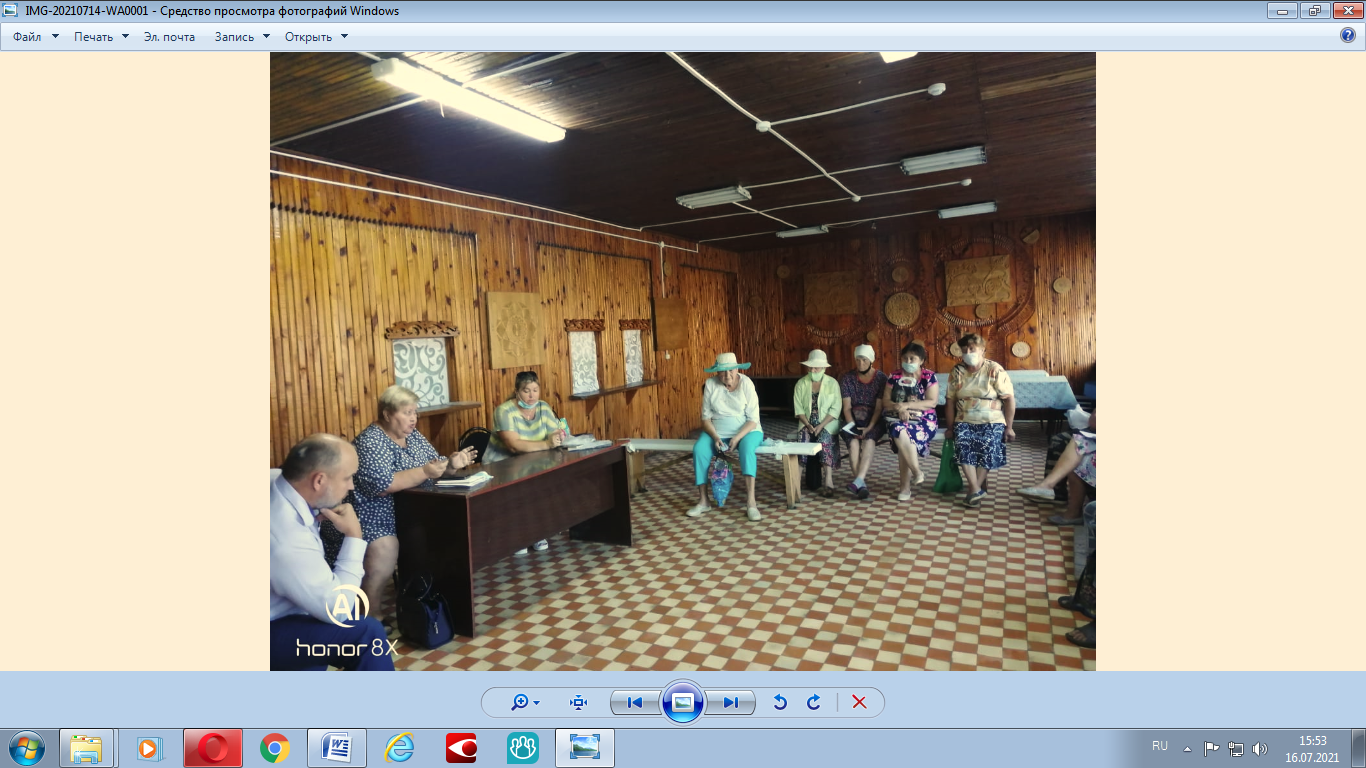 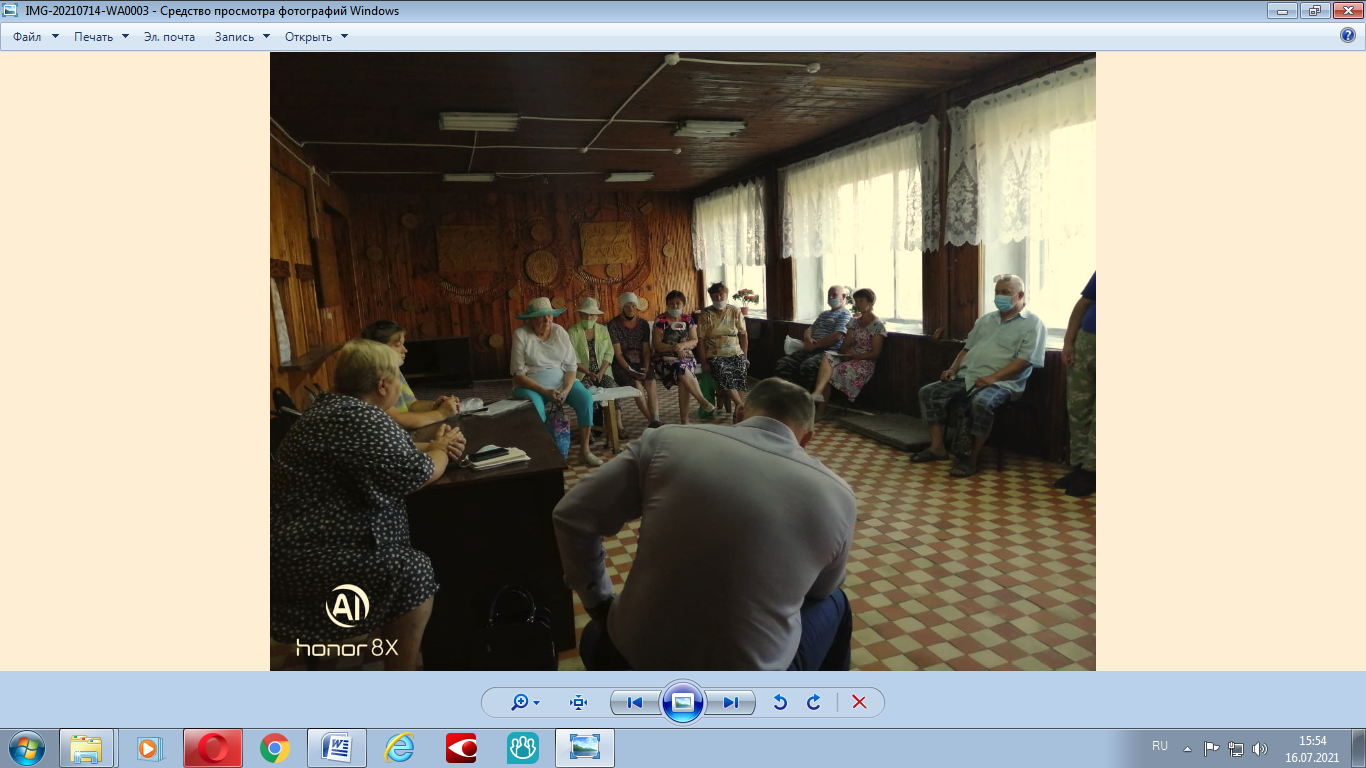 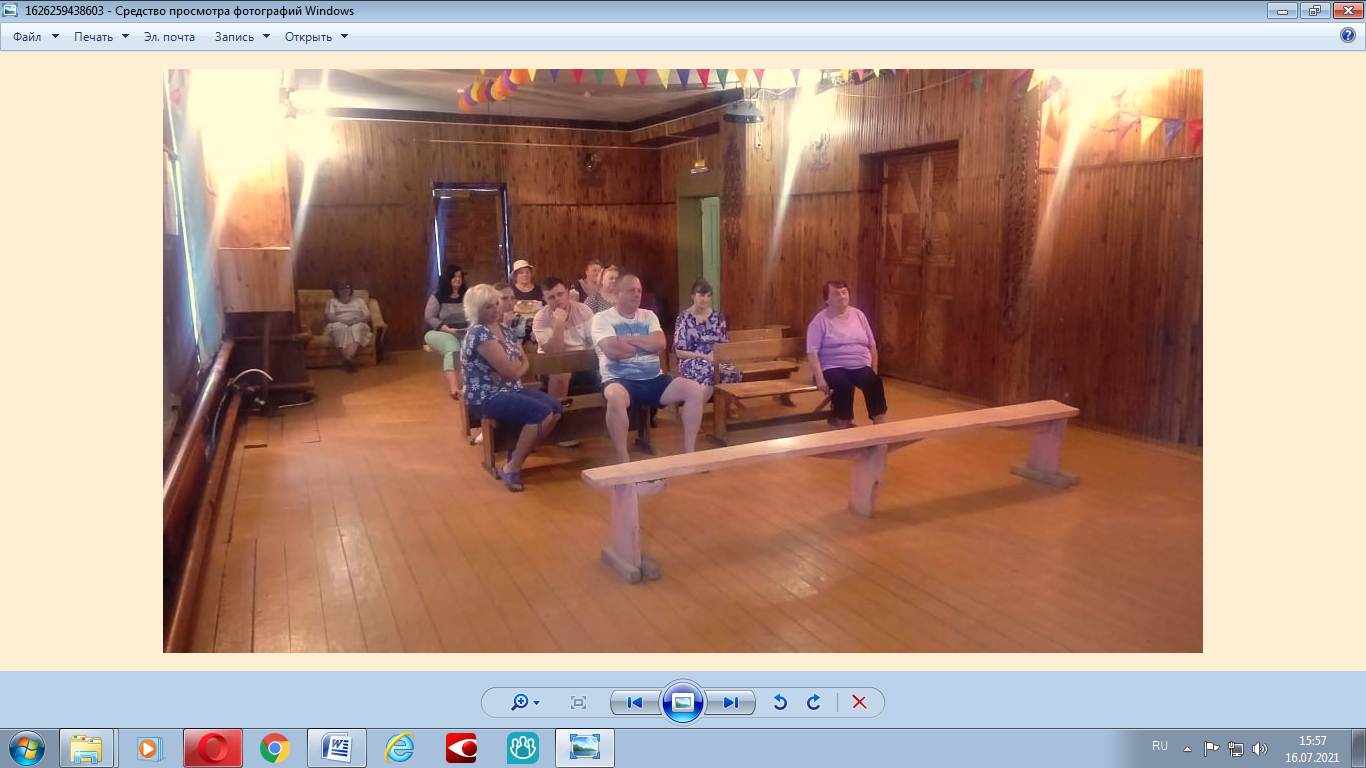 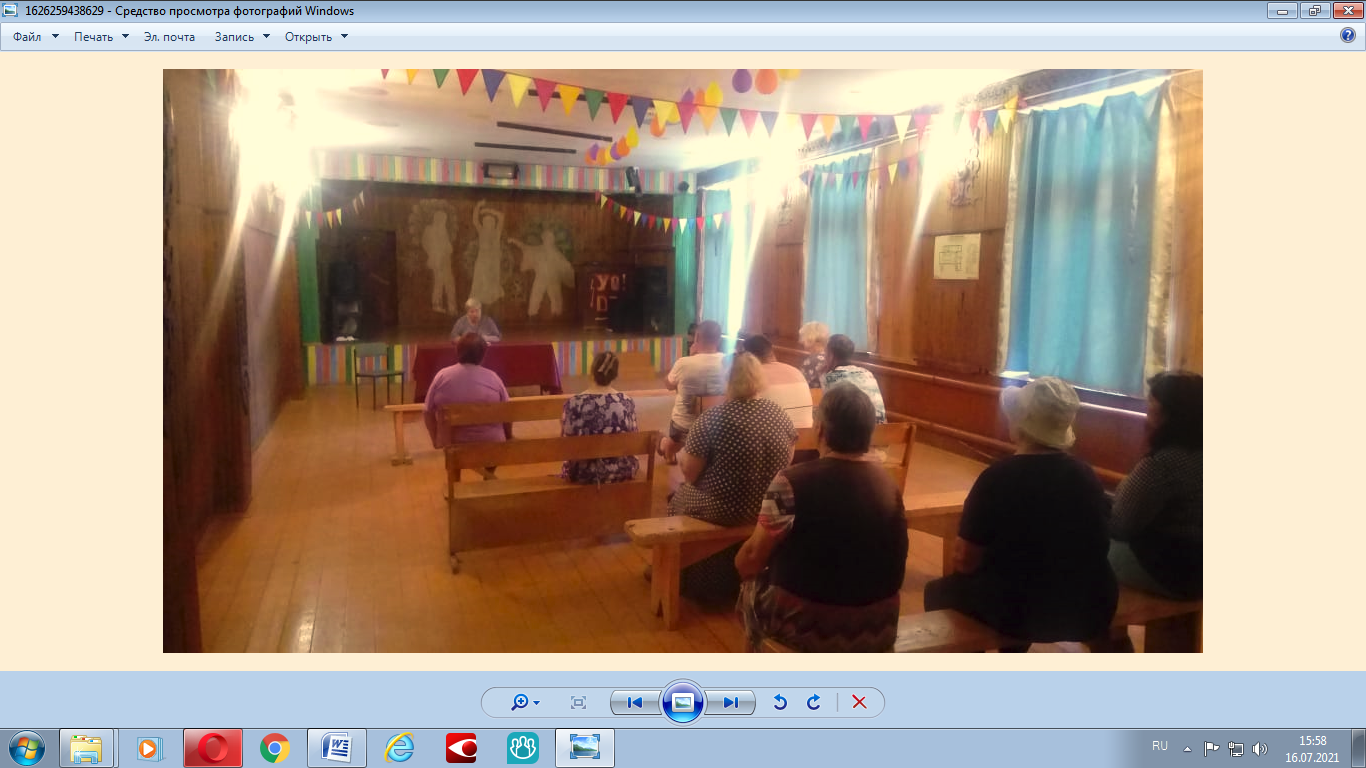 